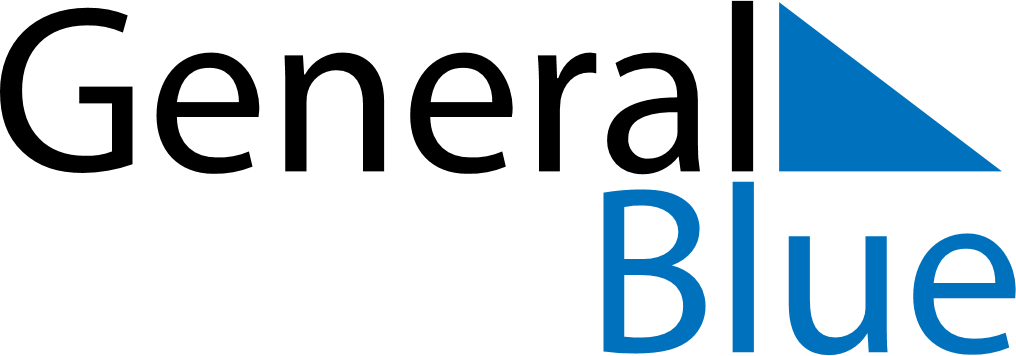 April 2018April 2018April 2018EthiopiaEthiopiaMONTUEWEDTHUFRISATSUN12345678Good FridayEaster Sunday9101112131415161718192021222324252627282930